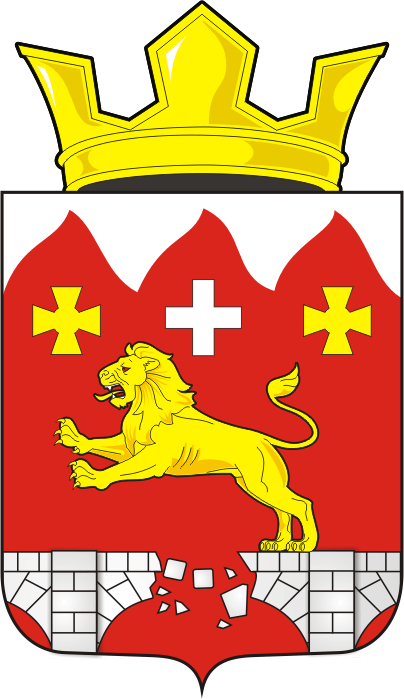 СОВЕТ ДЕПУТАТОВ  муниципального образования БУРУНЧИНСКИЙ сельсовет Саракташского района оренбургской областиЧЕТВЕРТЫЙ созывР Е Ш Е Н И Е очередного десятого заседания Совета депутатовБурунчинского сельсовета четвертого созываОб исполнении бюджета муниципального образования Бурунчинский сельсовет Саракташского района Оренбургской области За первый квартал 2021 годаНа основании статей 12, 132 Конституции Российской Федерации, статьи 9 Бюджетного кодекса Российской Федерации, статьи 35 Федерального закона от 06.10.2003 № 131-ФЗ «Об общих принципах организации местного самоуправления в Российской Федерации» и Устава муниципального образования Бурунчинский сельсовет, рассмотрев итоги исполнения бюджета сельсовета за 1 квартал 2021 годаСовет депутатов Бурунчинского сельсоветаРЕШИЛ:1. Принять к сведению  отчет об исполнении бюджета муниципального образования Бурунчинский сельсовет Саракташского района Оренбургской области за 1 квартал 2021 года  по доходам в сумме 1031072  рубля 22 копейки и расходам в сумме 830766 рублей 87 копеек с превышением доходов над расходами в сумме 200305 рублей 35 копеек.2. Утвердить исполнение бюджета администрации муниципального образования Бурунчинский сельсовет за 1 квартал 2021 года  по доходам и расходам согласно  приложению  №1 к настоящему решению.3. Настоящее решение вступает в силу после его подписания  и подлежит размещению на официальном сайте муниципального образования Бурунчинский сельсовет Саракташского района Оренбургской области.4. Контроль за исполнением данного решения возложить на постоянную комиссию Совета депутатов местного бюджета по бюджетной, налоговой и финансовой политике, собственности и экономическим вопросам, торговле и быту (Горбачев И.А.).Председатель Совета депутатов сельсовета                         С.Н.ЖуковГлава муниципальногообразования Бурунчинский сельсовет                                 А.Н.ЛогиновРазослано: депутатам, постоянной комиссии, прокуратуре района, официальный сайт, в дело.Приложениек решению совета депутатовБурунчинского сельсоветаот 29.06.2021г. № 36№ 36с.Бурунча29 июня 2021 года Отчет об исполнении бюджета муниципального образования Бурунчинский сельсовет Саракташского района Оренбургской области за 1 квартал 2021 годаОтчет об исполнении бюджета муниципального образования Бурунчинский сельсовет Саракташского района Оренбургской области за 1 квартал 2021 годаОтчет об исполнении бюджета муниципального образования Бурунчинский сельсовет Саракташского района Оренбургской области за 1 квартал 2021 годаОтчет об исполнении бюджета муниципального образования Бурунчинский сельсовет Саракташского района Оренбургской области за 1 квартал 2021 годаОтчет об исполнении бюджета муниципального образования Бурунчинский сельсовет Саракташского района Оренбургской области за 1 квартал 2021 годаОтчет об исполнении бюджета муниципального образования Бурунчинский сельсовет Саракташского района Оренбургской области за 1 квартал 2021 годаОтчет об исполнении бюджета муниципального образования Бурунчинский сельсовет Саракташского района Оренбургской области за 1 квартал 2021 годаОтчет об исполнении бюджета муниципального образования Бурунчинский сельсовет Саракташского района Оренбургской области за 1 квартал 2021 годаОтчет об исполнении бюджета муниципального образования Бурунчинский сельсовет Саракташского района Оренбургской области за 1 квартал 2021 года(рублей)(рублей)(рублей)(рублей)(рублей)(рублей)(рублей)№ п/п№ п/пНаименование показателяУтвержденный бюджет Утвержденный бюджет Исполнение  Исполнение  %   исполнения%   исполненияДОХОДЫДОХОДЫДОХОДЫДОХОДЫДОХОДЫДОХОДЫДОХОДЫДОХОДЫДОХОДЫ11НАЛОГОВЫЕ И НЕНАЛОГОВЫЕ ДОХОДЫ949180949180163897,22163897,22163897,2217,322НАЛОГИ НА ПРИБЫЛЬ,ДОХОДЫ15000015000071671,9471671,9471671,9447,833Налог на доходы физических лиц15000015000071671,9471671,9471671,9447,84.4.Налог на имущество физических лиц80008000296,50296,50296,500,045.5.НАЛОГИ НА ТОВАРЫ (РАБОТЫ, УСЛУГИ),РЕАЛИЗУЕМЫЕ НА ТЕРРИТОРИИ РОССИЙСКОЙ ФЕДЕРАЦИИ17400017400038977,7138977,7138977,7122,46.6.Акцизы по подакцизным товарам (продукции), производимым на территории Российской Федерации17400017400038977,7138977,7138977,7122,47.7.Доходы от уплаты акцизов на дизельное топливо, подлежащие распределению между бюджетами субъектов РФ и местными бюджетами с учетом установленных дифференцированных нормативов отчислений в местные бюджеты800008000017492,4917492,4917492,4921,98.8.Доходы от уплаты акцизов на моторные масла для дизельных и (или) карбюраторных (инжекторных) двигателей, подлежащие распределению между бюджетами субъектов РФ и местными бюджетами с учетом установленных дифференцированных нормативов отчислений в местные бюджеты00122,69122,69122,699.9.Доходы от уплаты акцизов на автомобильный бензин, подлежащие распределению между бюджетами субъектов РФ и местными бюджетами с учетом установленных дифференцированных нормативов отчислений в местные бюджеты10500010500024486,5624486,5624486,5623,310.10.Доходы от уплаты акцизов на прямогонный бензин, подлежащие распределению между бюджетами субъектов РФ и местными бюджетами с учетом установленных дифференцированных нормативов отчислений в местные бюджеты-11000-11000-3124,03-3124,03-3124,0328,411.11.Земельный налог с физических лиц, обладающих земельным участком, расположенным в границах сельских поселений (сумма платежа ,перерасчеты, недоимка и задолженность по соответствующему платежу, в том числе по отмененному59300059300019973,5719973,5719973,570,0312.12.Инициативные платежи, зачисляемые в бюджеты сельских поселений241802418024180,0024180,0024180,0010013. 13. Безвозмездные поступления от других бюджетов бюджетной системы РФ28022002802200867175,00867175,00867175,0030,914.14.Дотации бюджетам сельских поселений на выравнивание бюджетной обеспеченности24160002416000640300,00640300,00640300,0026,515.15.Дотации бюджетам сельских поселений на выравнивание бюджетной обеспеченности из бюджетов муниципальных районов20800208008800,008800,008800,0042,316.16.Прочие субсидии бюджетам сельских поселений709007090000017.17.Прочие межбюджетные трансферты, передаваемые бюджетам сельских поселений192600192600192600,00192600,00192600,0010018.18.Субвенции бюджетам на осуществление первичного воинского учета на территориях, где отсутствуют военные комиссариаты10190010190025475,0025475,0025475,002519.19.Доходы бюджета – ИТОГО375138037513801031072,221031072,221031072,2227,5РАСХОДЫРАСХОДЫРАСХОДЫРАСХОДЫРАСХОДЫРАСХОДЫРАСХОДЫРАСХОДЫРАСХОДЫ17.Общегосударственные вопросыОбщегосударственные вопросыОбщегосударственные вопросы1762554,911762554,91364928,53364928,5320,718.Функционирование высшего должностного лица  муниципального образованияФункционирование высшего должностного лица  муниципального образованияФункционирование высшего должностного лица  муниципального образования563000,00563000,00119550,82119550,8221,219.Функционирование Правительства Российской Федерации,высших исполнительных органов государственной власти субъектов Российской Федерации, местных администрацийФункционирование Правительства Российской Федерации,высших исполнительных органов государственной власти субъектов Российской Федерации, местных администрацийФункционирование Правительства Российской Федерации,высших исполнительных органов государственной власти субъектов Российской Федерации, местных администраций1183245,911183245,91244468,71244468,7120,720.Обеспечение деятельности финансовых, налоговых и таможенных органов и органов финансового (финансово-бюджетного) надзораОбеспечение деятельности финансовых, налоговых и таможенных органов и органов финансового (финансово-бюджетного) надзораОбеспечение деятельности финансовых, налоговых и таможенных органов и органов финансового (финансово-бюджетного) надзора15400,0015400,000,000,0021.Членские взносы в Совет(ассоциацию) муниципальных образованийЧленские взносы в Совет(ассоциацию) муниципальных образованийЧленские взносы в Совет(ассоциацию) муниципальных образований909,00909,00909,00909,0010022.Национальная оборонаНациональная оборонаНациональная оборона101900,00101900,0022984,0022984,0022,623.Мобилизационная и вневойсковая подготовкаМобилизационная и вневойсковая подготовкаМобилизационная и вневойсковая подготовка101900,00101900,0022984,0022984,0022,624.Национальная безопасность и правоохранительная деятельностьНациональная безопасность и правоохранительная деятельностьНациональная безопасность и правоохранительная деятельность363,00363,000,000,0025.Обеспечение пожарной безопасностиОбеспечение пожарной безопасностиОбеспечение пожарной безопасности363,00363,000,000,0026.Национальная экономикаНациональная экономикаНациональная экономика503821,78503821,7832857,8332857,836,527.Дорожное хозяйство (дорожные фонды)Дорожное хозяйство (дорожные фонды)Дорожное хозяйство (дорожные фонды)503821,78503821,7832857,8332857,836,528.Жилищно-коммунальное хозяйствоЖилищно-коммунальное хозяйствоЖилищно-коммунальное хозяйство121717,00121717,000,000,0029.БлагоустройствоБлагоустройствоБлагоустройство121717,00121717,000,000,0030.Культура, КинематографияКультура, КинематографияКультура, Кинематография1589300,001589300,00398555,74398555,7425,131.КультураКультураКультура1589300,001589300,00398555,74398555,7425,132.Закупка товаров, работ и услуг для обеспечения государственных (муниципальных) нуждЗакупка товаров, работ и услуг для обеспечения государственных (муниципальных) нуждЗакупка товаров, работ и услуг для обеспечения государственных (муниципальных) нужд50300,0050300,005955,745955,7411,833.Межбюджетные трансфертыМежбюджетные трансфертыМежбюджетные трансферты1539000,001539000,00392600,00392600,0025,534.Иные межбюджетные трансфертыИные межбюджетные трансфертыИные межбюджетные трансферты1539000,001539000,00392600,00392600,0025,535.Социальная политикаСоциальная политикаСоциальная политика45800,0045800,0011440,7711440,7725,036.Результат исполнения бюджета (дефицит "--", профицит "+")Результат исполнения бюджета (дефицит "--", профицит "+")Результат исполнения бюджета (дефицит "--", профицит "+")-374076,69-374076,69200305,35200305,3537.Расходы бюджета – ИТОГОРасходы бюджета – ИТОГОРасходы бюджета – ИТОГО4125456,694125456,69830766,87830766,8720,1